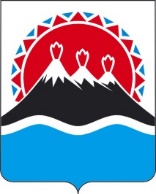 П О С Т А Н О В Л Е Н И ЕПРАВИТЕЛЬСТВАКАМЧАТСКОГО КРАЯВ соответствии с пунктом 2 части 4 статьи 65 Градостроительного кодекса Российской Федерации с целью реконструкции объектов капитального строительства, благоустройства территории и создания современного спортивно-рекреационного парка.ПРАВИТЕЛЬСТВО ПОСТАНОВЛЯЕТ:1. Утвердить адресную программу развития территории спортивно-рекреационного парка «Лыжня здоровья» в Петропавловск-Камчатском городском округе согласно приложению к настоящему постановлению.2. Настоящее постановление вступает в силу после дня его официального опубликования.Адресная программа комплексногоразвития территории спортивно-рекреационного парка «Лыжня здоровья» в Петропавловск-Камчатском городском округе (далее – Программа)Паспорт ПрограммыХарактеристика проблемы,на решение которой направлена ПрограммаПунктом 2 части 4 статьи 65 Градостроительного кодекса Российской Федерации установлено, что комплексное развитие территории нежилой застройки осуществляется в отношении застроенной территории, в границах которой расположены земельные участки, на которых расположены объекты капитального строительства (за исключением многоквартирных домов), снос, реконструкция которых планируются на основании адресных программ, утвержденных высшим органом исполнительной власти субъекта Российской Федерации.Адресная программа призвана обеспечить практическую реализацию комплексного развития территории планировочных кварталов
№ 41:00:0000000; № 41:01:0010101; № 41:01:0010102; № 41:01:0010115 Петропавловск-Камчатского городского округа, планировочного квартала
№ 41:05:0101010 Елизовского муниципального района.Адресный перечень объектов капитального строительства, подлежащих реконструкции, приведен в приложении 1 к Программе.Планируемые объекты капитального строительства предусмотрены в приложении 2 к Программе.Комплекс мероприятий ПрограммыПодготовка проекта решения о комплексном развитии территории нежилой застройки.Опубликование проекта решения о комплексном развитии территории нежилой застройки в порядке, установленном для официального опубликования правовых актов, иной официальной информации, а также направление Министерством строительства и жилищной политики Камчатского края предложения о заключении договора о комплексном развитии территории нежилой застройки всем правообладателям объектов недвижимого имущества, расположенных в границах такой территории.Согласование проекта решения о комплексном развитии территории.Принятие решения о комплексном развитии территории нежилой застройки и его опубликование в порядке, установленном для официального опубликования правовых актов, иной официальной информации.Подготовка и утверждение документации по планировке территории юридическим лицом, уполномоченным Правительством Камчатского края, а также при необходимости внесение изменений в генеральный план Петропавловск-Камчатского городского округа, правила землепользования и застройки Петропавловск-Камчатского городского округа органами местного самоуправления Петропавловск-Камчатского городского округа (по согласованию).Определение этапов реализации решения о комплексном развитии территории с указанием очередности строительства и реконструкции объектов капитального строительства, включенных в решение.Выполнение мероприятий, связанных с проектированием, строительством и реконструкцией объектов капитального строительства, в целях реализации утвержденной документации по планировке территории, а также иных необходимых мероприятий в соответствии с этапами реализации решения о комплексном развитии территории нежилой застройки, в том числе по предоставлению необходимых для этих целей земельных участков.Обоснование ресурсного обеспечения ПрограммыОбщее финансирование мероприятий по проектированию, строительству и реконструкции объектов капитального строительства, благоустройству территории в рамках реализации Программы составляет 3 460 млн рублей Механизм реализации ПрограммыРеализация программы осуществляется посредством комплексного развития территории нежилой застройки, в границах которой расположены земельные участки, согласно сведениям, установленным приложением 3 к Программе, в соответствии с пунктом 2 части 4 статьи 65 Градостроительного кодекса Российской Федерации.Решение о комплексном развитии территории принимается Правительством Камчатского края в соответствии с подпунктами «а» и «б» пункта 2 части 2 статьи 66 Градостроительного кодекса Российской Федерации.Приложение 1 к ПрограммеАдресный перечень объектов капитального строительства, подлежащих сохранению, реконструкции и сносу в рамках реализации Программы12Приложение 2 к ПрограммеПланируемые объекты капитального строительства в рамках реализации ПрограммыПриложение 3 к ПрограммеСведения о земельных участках, в границах которых реализуется Программа12[Дата регистрации] № [Номер документа]г. Петропавловск-КамчатскийОб утверждении адресной программы комплексного развития территории спортивно-рекреационного парка «Лыжня здоровья» Председатель Правительства Камчатского края[горизонтальный штамп подписи 1]Е.А. ЧекинПриложение к постановлениюПриложение к постановлениюПриложение к постановлениюПриложение к постановлениюПравительства Камчатского краяПравительства Камчатского краяПравительства Камчатского краяПравительства Камчатского краяот[REGDATESTAMP]№[REGNUMSTAMP]Ответственный исполнитель ПрограммыМинистерство спорта Камчатского краяУчастники ПрограммыМинистерство экономического развития Камчатского края;Министерство строительства и жилищной политики Камчатского края;Администрация Петропавловск-Камчатского городского округа;Администрация Елизовского муниципального района.Цель ПрограммыРеконструкция объектов капитального строительства, благоустройство территории и создание современного спортивно-рекреационного паркаЗадачи Программыобеспечение сбалансированного и устойчивого развития Петропавловск-Камчатского городского округа путем повышения качества городской среды и улучшения внешнего облика, архитектурно - стилистических и иных характеристик объектов рекреации и спорта;повышение эффективности использования территории Петропавловск-Камчатского городского округа, в том числе формирование комфортной городской среды, создание точек притяжения населения;создание необходимых условий для развития социальной, спортивной и рекреационной инфраструктур, формирование водно-зеленого каркаса Петропавловск-Камчатского городского округа; создание условий для привлечения внебюджетных источников финансирования развития массового спорта, и сохранения рекреационных территорийЭтапы и сроки реализации ПрограммыВ один этап – 2024–2029 годыИсточники финансирования ПрограммыВнебюджетные инвестиции в объеме 2 560 млн рублей и средства консолидированного бюджета в объеме 900 млн рублей.Ожидаемые результаты реализации Программысоздание современного спортивно-рекреационного парка – точки притяжения жителей Камчатского края и туристов;формирование комфортной городской среды, формирование и сохранение элементов водно-зеленого рекреационного каркаса города;создание в Петропавловск-Камчатском городском округе на менее 150 новых рабочих мест;рост налоговых доходов бюджета Камчатского края не менее чем на 300 млн рублей ежегодно№ п/пКадастровый номерземельного участкаАдрес земельного участкаКадастровый номер объекта капитального строительстваНаименование объекта капитального строительстваМероприятие1234561.41:01:0010101:3Камчатский край, г. Петропавловск-Камчатский, ш. Северо-Восточное, 5041:01:0010101:430Здание хозяйственного блокаСнос2.41:01:0010101:3Камчатский край, г. Петропавловск-Камчатский, ш. Северо-Восточное, 5041:01:0010101:214Электроосвещение лыжной трассыРеконструкция3.41:01:0010101:24Российская Федерация, Камчатский край, Петропавловск-Камчатский городской округ, город Петропавловск-Камчатский, шоссе Северо-Восточное, 4841:01:0000000:158Стационарные торговые помещенияСохранение4.41:01:0010101:24Российская Федерация, Камчатский край, Петропавловск-Камчатский городской округ, город Петропавловск-Камчатский, шоссе Северо-Восточное, 4841:01:0010101:261Здание складские помещенияСнос5.41:01:0010115:32Камчатский край, г. Петропавловск-Камчатский, ш. Северо-Восточное41:01:0000000:2052Водовод от 8 км до Восточного Быстринского месторождения питьевых подземных водСохранение6.41:01:0010115:32Камчатский край, г. Петропавловск-Камчатский, ш. Северо-Восточное41:01:0010115:594Пункт контроля дорожного движения 14 км.Сохранение7.41:01:0010101:67Местоположение установлено относительно ориентира, расположенного в границах участка.Ориентир административное здание. Почтовый адрес ориентира: Камчатский край, г. Петропавловск-Камчатский, ш. Северо-Восточное, д. 42.41:01:0010101:205СкладСнос8.41:01:0010101:67Местоположение установлено относительно ориентира, расположенного в границах участка.Ориентир административное здание. Почтовый адрес ориентира: Камчатский край, г. Петропавловск-Камчатский, ш. Северо-Восточное, д. 42.41:01:0010101:206ПодстанцияСохранение9.41:01:0010101:67Местоположение установлено относительно ориентира, расположенного в границах участка.Ориентир административное здание. Почтовый адрес ориентира: Камчатский край, г. Петропавловск-Камчатский, ш. Северо-Восточное, д. 42.41:01:0010101:209Асфальтобетонная площадка с заборомРеконструкция10.41:01:0010101:67Местоположение установлено относительно ориентира, расположенного в границах участка.Ориентир административное здание. Почтовый адрес ориентира: Камчатский край, г. Петропавловск-Камчатский, ш. Северо-Восточное, д. 42.41:01:0010101:210Административное здание с боксамиСохранение11.41:01:0010101:67Местоположение установлено относительно ориентира, расположенного в границах участка.Ориентир административное здание. Почтовый адрес ориентира: Камчатский край, г. Петропавловск-Камчатский, ш. Северо-Восточное, д. 42.41:01:0010101:211КотельнаяСохранение12.41:01:0010101:67Местоположение установлено относительно ориентира, расположенного в границах участка.Ориентир административное здание. Почтовый адрес ориентира: Камчатский край, г. Петропавловск-Камчатский, ш. Северо-Восточное, д. 42.41:01:0010101:212АнгарСнос13.41:01:0010101:67Местоположение установлено относительно ориентира, расположенного в границах участка.Ориентир административное здание. Почтовый адрес ориентира: Камчатский край, г. Петропавловск-Камчатский, ш. Северо-Восточное, д. 42.41:01:0010101:204СторожкаСнос14.41:01:0010101:67Местоположение установлено относительно ориентира, расположенного в границах участка.Ориентир административное здание. Почтовый адрес ориентира: Камчатский край, г. Петропавловск-Камчатский, ш. Северо-Восточное, д. 42.41:01:0010101:213ГаражСнос15.41:00:0000000:157Российская Федерация, Камчатский край, муниципальное образование Петропавловск-Камчатского городского округа, Елизовское лесничество, квартал 143 (выделы 9ч, 12ч, 14ч, 16ч, 17ч, 18ч, 19, 31ч, 34ч, 35ч, 39ч, 41ч), квартал 144 (выделы 9ч, 10ч, 14ч, 15ч, 16ч, 23ч, 24ч, 29ч), квартал 145 (выделы 17ч, 19ч, 20ч, 27ч. 29ч), квартал 146 (выделы 7ч, 12ч, 13ч), квартал 275 (выделы 4ч, 9ч, 13ч, 14ч, 15, 16, 22)Петропавловского (б. Авачинское) участкового лесничества41:00:0000000:2722Электроснабжение объекта "Капитальное строительство "Спортивно-туристический комплекс МОТО ПАРК КАМЧАТКА"Сохранение16.41:00:0000000:157Российская Федерация, Камчатский край, муниципальное образование Петропавловск-Камчатского городского округа, Елизовское лесничество, квартал 143 (выделы 9ч, 12ч, 14ч, 16ч, 17ч, 18ч, 19, 31ч, 34ч, 35ч, 39ч, 41ч), квартал 144 (выделы 9ч, 10ч, 14ч, 15ч, 16ч, 23ч, 24ч, 29ч), квартал 145 (выделы 17ч, 19ч, 20ч, 27ч. 29ч), квартал 146 (выделы 7ч, 12ч, 13ч), квартал 275 (выделы 4ч, 9ч, 13ч, 14ч, 15, 16, 22)Петропавловского (б. Авачинское) участкового лесничества41:00:0000000:34384Автомобильная дорога от 4 км АДНП № 4101074648 НП ЧС 30 401-0005 до 20 км автомобильной дороги «Петропавловск-Камчатский – вулкан Козельский»Сохранение17.41:00:0000000:158Российская Федерация, Камчатский край, Елизовский муниципальный район, Елизовское лесничество, кварталы 85-88 (все выделы), кварталы 90-121 (все выделы), квартал 122 (выделы 1-9, 10ч, 11ч,12-15,16ч, 17ч, 18-21), квартал 123 (выделы 1-13, 14ч, 15ч, 16, 17ч, 18-21, 22ч, 23, 24ч, 25), квартал 138 (выделы 1-17, 18ч, 19-24, 25ч, 26ч, 27-33), квартал 145 (выделы 1-5, 6ч, 7-10, 11ч-15ч, 16, 17ч, 18ч, 19ч, 20ч, 21ч, 22-25, 26ч- 29ч, 30), кварталы 186-191 (все выделы), квартал 192 (1-3, 4ч, 5-24), кварталы 193-270 (все выделы), квартал 271 (1-3, 4ч, 5, 6ч, 7-11), кварталы 272-274 (все выделы), квартал 275 (выделы 1-3, 4ч, 5-8, 9ч, 10- 12, 13ч, 14ч, 17-21), Петропавловского (б.Авачинское) участкового лесничества41:05:0101010:4358Автомобильная дорога от 8 км автомобильной дороги «Петропавловск-Камчатский – Елизово» до КПП ГБУСохранение18.41:01:0010101:178Камчатский край, г. Петропавловск-Камчатский, ш. Северо-Восточное, д. 5041:05:0101006:810Газопровод межпоселковый от АГРС-1, АГРС-2 Елизовского района до ТЭЦ-2 городского округа г.Петропавловск-Камчатский Камчатского краяСохранение19.41:01:0010101:178Камчатский край, г. Петропавловск-Камчатский, ш. Северо-Восточное, д. 5041:01:0010101:215Лыжная база "Лесная"Реконструкция20.41:01:0010101:190Камчатский край, г. Петропавловск-Камчатский, ш. Северо-Восточное41:01:0010101:263Сооружение Биатлонный комплекс. Сооружение лыжероллерная трасса с электроосвещениемРеконструкция21.41:01:0010101:190Камчатский край, г. Петропавловск-Камчатский, ш. Северо-Восточное41:01:0010101:424Пулеулавливающая стенаРеконструкция22.41:01:0010101:190Камчатский край, г. Петропавловск-Камчатский, ш. Северо-Восточное41:01:0000000:2073Административно-спортивный корпусРеконструкция23.41:01:0010101:190Камчатский край, г. Петропавловск-Камчатский, ш. Северо-Восточное41:01:0000000:2074ВИП корпусРеконструкция2441:01:0010101:190Камчатский край, г. Петропавловск-Камчатский, ш. Северо-Восточное41:01:0010101:496Здание секретариатаРеконструкция25.41:01:0010115:176Камчатский край, г. Петропавловск-Камчатский, в районе 8 км объездной дороги в г. Елизово41:01:0000000:1986Наружные сети водопроводСохранение26.41:01:0010115:176Камчатский край, г. Петропавловск-Камчатский, в районе 8 км объездной дороги в г. Елизово41:01:0000000:1614Сооружение объектов водоснабжения в р-не 8 кмСохранение27.41:01:0010115:176Камчатский край, г. Петропавловск-Камчатский, в районе 8 км объездной дороги в г. Елизово41:01:0010115:12825Сооружение участок сети водоснабжения от колодца ВК 184.18/181.83 до колодца ВК 207.22Сохранение28.41:01:0010101:269Камчатский край, г Петропавловск-Камчатский41:01:0010101:176Объект снят с учетаСнос29.41:01:0010101:269Камчатский край, г Петропавловск-Камчатский41:01:0010101:194Объект снят с учетаСнос30.41:01:0010101:260Камчатский край, г Петропавловск-Камчатский, ул Дальневосточная41:01:0000000:1Объект снят с учетаСнос31.41:01:0010101:260Камчатский край, г Петропавловск-Камчатский, ул Дальневосточная41:01:0000000:1012Объект снят с учетаСнос32.41:01:0010101:260Камчатский край, г Петропавловск-Камчатский, ул Дальневосточная41:01:0000000:1014Объект снят с учетаСнос33.41:01:0010101:279Камчатский край, г Петропавловск-Камчатский41:01:0000000:1051Газопровод базы ЛПУ МГ в г. Петропавловске-Камчатском газопровода магистрального УКПГ – Нижне-Квакчикского ГКМ – АГРС г. Петропавловска-КамчатскогоСохранение34.41:01:0010101:283Российская Федерация, Камчатский край, Петропавловск-Камчатский городской округ, город Петропавловск-Камчатский, шоссе Северо-Восточное, 46а41:01:0010101:505Наружные сети канализации объекта "Спортивно-туристический комплекс "МОТО ПАРК КАМЧАТКА". Спортивный центрСохранение35.41:01:0010101:283Российская Федерация, Камчатский край, Петропавловск-Камчатский городской округ, город Петропавловск-Камчатский, шоссе Северо-Восточное, 46а41:01:0010101:506Наружные сети водоснабжения объекта "Спортивно-туристический комплекс "МОТО ПАРК КАМЧАТКА". Спортивный центрСохранение36.41:01:0010101:283Российская Федерация, Камчатский край, Петропавловск-Камчатский городской округ, город Петропавловск-Камчатский, шоссе Северо-Восточное, 46а41:01:0010101:524Вспомогательное здание насосной станции и водоподготовки "Спортивно-туристического комплекса "МОТО ПАРК КАМЧАТКА"Сохранение37.41:01:0010101:283Российская Федерация, Камчатский край, Петропавловск-Камчатский городской округ, город Петропавловск-Камчатский, шоссе Северо-Восточное, 46а41:01:0010101:522Вспомогательное сооружение ТРАССА. МОТОКРОСС "Спортивно-туристического комплекса "МОТО ПАРК КАМЧАТКА"Сохранение38.41:01:0010101:283Российская Федерация, Камчатский край, Петропавловск-Камчатский городской округ, город Петропавловск-Камчатский, шоссе Северо-Восточное, 46а41:01:0010101:539Спортивный центр "Спортивно-туристический комплекс "МОТО ПАРК КАМЧАТКА"Сохранение39.41:01:0010101:280Камчатский край, г Петропавловск-Камчатский41:01:0000000:1051Газопровод базы ЛПУ МГ в г. Петропавловске-Камчатском газопровода магистрального УКПГ – Нижне-Квакчикского ГКМ – АГРС г. Петропавловска-КамчатскогоСохранение40.41:01:0010102:301Российская Федерация, Камчатский край, муниципальное образование Петропавловск-Камчатского городского округа, Елизовское лесничество, квартал 143 (выделы 9ч, 12ч, 14ч, 16ч, 17ч, 18ч, 19, 31ч, 34ч, 35ч, 39ч, 41ч), квартал 144 (выделы 9ч, 10ч, 14ч, 15ч, 16ч, 23ч, 24ч, 29ч), квартал 145 (выделы 17ч, 19ч, 20ч, 27ч. 29ч), квартал 146 (выделы 7ч, 12ч, 13ч), квартал 275 (выделы 4ч, 9ч, 13ч, 14ч, 15, 16, 22)Петропавловского (б. Авачинское) участкового лесничества41:00:0000000:34384Автомобильная дорога от 4 км АДНП № 4101074648 НП ЧС 30 401-0005 до 20 км автомобильной дороги «Петропавловск-Камчатский – вулкан Козельский»Сохранение41.41:01:0010101:418Российская Федерация, Камчатский край, г. Петропавловск-Камчатский, шоссе Северо-Восточное41:01:0010101:189Объект снят с учетаСнос42.41:01:0010101:417Российская Федерация, Камчатский край, г. Петропавловск-Камчатский, шоссе Северо-Восточное41:01:0010101:549Незавершенный объект: строительство объекта общественного питанияРеконструкция43.41:01:0010102:303Российская Федерация, Камчатский край, муниципальное образование Петропавловск-Камчатского городского округа, Елизовское лесничество, квартал 143 (выделы 9ч, 12ч, 14ч, 16ч, 17ч, 18ч, 19, 31ч, 34ч, 35ч, 39ч, 41ч), квартал 144 (выделы 9ч, 10ч, 14ч, 15ч, 16ч, 23ч, 24ч, 29ч), квартал 145 (выделы 17ч, 19ч, 20ч, 27ч. 29ч), квартал 146 (выделы 7ч, 12ч, 13ч), квартал 275 (выделы 4ч, 9ч, 13ч, 14ч, 15, 16, 22)Петропавловского (б. Авачинское) участкового лесничества41:00:0000000:34384Автомобильная дорога от 4 км АДНП № 4101074648 НП ЧС 30 401-0005 до 20 км автомобильной дороги «Петропавловск-Камчатский – вулкан Козельский»Сохранение44.41:01:0010101:435Российская Федерация, Камчатский край, Петропавловск-Камчатский городской округ, город Петропавловск-Камчатский, шоссе Северо-Восточное, 46б41:00:0000000:2722Электроснабжение объекта "Капитальное строительство "Спортивно-туристический комплекс МОТО ПАРК КАМЧАТКА"Сохранение45.41:01:0010101:435Российская Федерация, Камчатский край, Петропавловск-Камчатский городской округ, город Петропавловск-Камчатский, шоссе Северо-Восточное, 46б41:01:0010101:505Наружные сети канализации объекта "Спортивно-туристический комплекс "МОТО ПАРК КАМЧАТКА". Спортивный центрСохранение46.41:01:0010101:435Российская Федерация, Камчатский край, Петропавловск-Камчатский городской округ, город Петропавловск-Камчатский, шоссе Северо-Восточное, 46б41:01:0010101:506Наружные сети водоснабжения объекта "Спортивно-туристический комплекс "МОТО ПАРК КАМЧАТКА". Спортивный центрСохранение47.41:01:0010101:435Российская Федерация, Камчатский край, Петропавловск-Камчатский городской округ, город Петропавловск-Камчатский, шоссе Северо-Восточное, 46б41:01:0010101:525Вспомогательное здание временного хранения мототехники, экипировки и снаряжения "Спортивно-туристического комплекса "МОТО ПАРК КАМЧАТКА"Сохранение48.41:01:0010101:435Российская Федерация, Камчатский край, Петропавловск-Камчатский городской округ, город Петропавловск-Камчатский, шоссе Северо-Восточное, 46б41:01:0010101:523Вспомогательное здание временного хранения мототехники, экипировки и снаряжения "Спортивно-туристического комплекса "МОТО ПАРК КАМЧАТКА"Сохранение49.41:01:0010101:435Российская Федерация, Камчатский край, Петропавловск-Камчатский городской округ, город Петропавловск-Камчатский, шоссе Северо-Восточное, 46б41:01:0010101:521Вспомогательное здание электрощитовой "Спортивно-туристического комплекса "МОТО ПАРК КАМЧАТКА"Сохранение50.41:01:0010101:435Российская Федерация, Камчатский край, Петропавловск-Камчатский городской округ, город Петропавловск-Камчатский, шоссе Северо-Восточное, 46б41:01:0010101:522Вспомогательное сооружение ТРАССА. МОТОКРОСС "Спортивно-туристического комплекса "МОТО ПАРК КАМЧАТКА"Сохранение51.41:01:0010101:435Российская Федерация, Камчатский край, Петропавловск-Камчатский городской округ, город Петропавловск-Камчатский, шоссе Северо-Восточное, 46б41:01:0010101:528Вспомогательное здание "МОТОКЛУБ" "Спортивно-туристического комплекса "МОТО ПАРК КАМЧАТКА"Сохранение52.41:01:0010101:435Российская Федерация, Камчатский край, Петропавловск-Камчатский городской округ, город Петропавловск-Камчатский, шоссе Северо-Восточное, 46б41:01:0010101:527Вспомогательное здание "АВТОКЛУБ" "Спортивно-туристического комплекса "МОТО ПАРК КАМЧАТКА"Сохранение53.41:01:0010101:435Российская Федерация, Камчатский край, Петропавловск-Камчатский городской округ, город Петропавловск-Камчатский, шоссе Северо-Восточное, 46б41:01:0010101:530Вспомогательное здание технического обслуживания автомобилей "Спортивно-туристического комплекса "МОТО ПАРК КАМЧАТКА"Сохранение54.41:01:0010101:435Российская Федерация, Камчатский край, Петропавловск-Камчатский городской округ, город Петропавловск-Камчатский, шоссе Северо-Восточное, 46б41:01:0010101:529Вспомогательное здание санитарного узла "Спортивно-туристического комплекса "МОТО ПАРК КАМЧАТКА"Сохранение55.41:01:0010101:421Российская Федерация, Камчатский край, г. Петропавловск-Камчатский41:01:0010101:549Незавершенный объект: строительство объекта общественного питанияРеконструкция56.41:01:0000000:1953Камчатский край, г Петропавловск-Камчатский, ул Дальневосточная41:01:0010115:11249Ливневая канализацияСохранение57.41:01:0000000:1953Камчатский край, г Петропавловск-Камчатский, ул Дальневосточная41:01:0010115:11252Сети канализацииСохранение58.41:01:0000000:1953Камчатский край, г Петропавловск-Камчатский, ул Дальневосточная41:01:0010115:11394Сети теплоснабженияСохранение59.41:01:0000000:1953Камчатский край, г Петропавловск-Камчатский, ул Дальневосточная41:01:0010115:11418Автомобильная дорога общегородского значения по ул. Дальневосточной (ПК0+00 до ПКЗ+69,5)Сохранение60.41:01:0000000:1953Камчатский край, г Петропавловск-Камчатский, ул Дальневосточная41:01:0010115:12086Сети теплоснабжения, дренаж тепловой сетиСохранение61.41:01:0000000:1953Камчатский край, г Петропавловск-Камчатский, ул Дальневосточная41:01:0010115:9884СооружениеСохранение62.41:01:0000000:1953Камчатский край, г Петропавловск-Камчатский, ул Дальневосточная41:01:0010115:9885СооружениеСохранение63.41:01:0000000:1953Камчатский край, г Петропавловск-Камчатский, ул Дальневосточная41:01:0010115:9886СооружениеСохранение64.41:01:0000000:1953Камчатский край, г Петропавловск-Камчатский, ул Дальневосточная41:01:0010115:9887СооружениеСохранение65.41:01:0000000:1953Камчатский край, г Петропавловск-Камчатский, ул Дальневосточная41:01:0010115:9888СооружениеСохранение66.41:01:0000000:1953Камчатский край, г Петропавловск-Камчатский, ул Дальневосточная41:01:0010115:9890СооружениеСохранение67.41:01:0000000:1066Камчатский край, г Петропавловск-Камчатский41:01:0010101:432Производственный корпусСнос68.41:01:0000000:2337Российская Федерация, Камчатский край, город Петропавловск-Камчатский, в районе Северо-Восточного шоссе41:01:0010101:526Вспомогательное сооружение ПОДЪЕЗДНАЯ ДОРОГА "Спортивно-туристического комплекса "МОТО ПАРК КАМЧАТКА"Сохранение6941:01:0010115:12479Российская Федерация, Камчатский край, г. Петропавловск-Камчатский 41:01:0010115:12584 Сооружение участок сети водоснабжения от колодца ВК 184.18/181.83Сохранение70.41:01:0000000:1954Камчатский край, г Петропавловск-Камчатский41:01:0010115:12825Сооружение участок сети водоснабжения от колодца ВК 184.18/181.83 до колодца ВК 207.22Сохранение71.41:01:0000000:1954Камчатский край, г Петропавловск-Камчатский41:01:0010115:9464Центральный тепловой пункт № 334 и тепловые сети второго и первого контураСохранение72.41:05:0101010:3913Камчатский край, р-н Елизовский, Елизовское лесничество, квартал 143 части выделов 12,24,25,26,27,34,35,41 Петропавловского участкового лесничества (б.Авачинское)41:01:0000000:1051Газопровод базы ЛПУ МГ в г. Петропавловске-Камчатском газопровода магистрального УКПГ – Нижне-Квакчикского ГКМ – АГРС г. Петропавловска-КамчатскогоСохранение73.41:05:0101010:3884Камчатский край, р-н Елизовский, Елизовское лесничество (Петропавловское участковое лесничество) (б. Авачинское) квартал 143 выдел 2441:00:0000000:40СооружениеСохранение№ п/пНаименование объекта капитального строительстваПримечание1231.16 гостиничных домов в стиле шале с фестивальной зонойМестоположение объекта будет определено в рамках разработки документации по планировке территории2.Двухэтажный ресторанный комплексМестоположение объекта будет определено в рамках разработки документации по планировке территории3.Здание многофункционального спортивного центра по биатлону (площадью территории в границах благоустройства 8,9 га)Местоположение объекта будет определено в рамках разработки документации по планировке территории4.Центр по ремонту и эксплуатации автотехникиМестоположение объекта будет определено в рамках разработки документации по планировке территории5.Фиджитал-центр площадью 1260 м2Местоположение объекта будет определено в рамках разработки документации по планировке территории6.Гостиничный комплекс на территории площадью 9 га (на территории «Мотопарка Камчатка»)Местоположение объекта будет определено в рамках разработки документации по планировке территории7.Парковая зона, зона с детскими аттракционами, спортивная зона, картинг центр, веревочный парк, скейтпарк (на территории площадью 12 га)Местоположение объекта будет определено в рамках разработки документации по планировке территории8.Гостиница на 50 номеровМестоположение объекта будет определено в рамках разработки документации по планировке территории№ п/пКадастровыйкварталКадастровый номерземельного участкаПлощадьземельногоучастка, кв. мВид разрешенного использования123451.41:00:000000041:00:0000000:157381 114Для использования по назначению участков лесного фонда2.41:00:000000041:00:0000000:158125 145 380Для использования по назначению участков лесного фонда3.41:00:000000041:00:0000000:27275160 198Осуществление рекреационной деятельности4.41:00:000000041:00:0000000:6384252 059Земельные участки (территории) общего пользования5.41:01:000000041:01:0000000:106613 150Земельные участки баз хранения материалов, в том числе жилищно-эксплуатационной службы6.41:01:000000041:01:0000000:195341 265Земельные участки объектов автомобильной инфраструктуры (дороги, улицы, проспекты, шоссе, проезды, переулки, мосты, остановки)7.41:01:000000041:01:0000000:1954169 453Земельные участки объектов автомобильной инфраструктуры (дороги, улицы, проспекты, шоссе, проезды, переулки, мосты, остановки)8.41:01:000000041:01:0000000:2302643 165Земельные участки (территории) общего пользования9.41:01:000000041:01:0000000:2337385 101Обеспечение спортивно-зрелищных мероприятий10. 41:01:000000041:01:0000000:25768 851Для эксплуатации автомобильной дороги федерального значения Петропавловск-Камчатский - морской порт11.41:01:000000041:01:0000000:38269 170Для комплексного освоения в целях жилищного строительства12.41:01:001010141:01:0010101:126 537Для инженерного обеспечения и выполнения работ подготовительного периода для спортивно-оздоровительного комплекса13.41:01:001010141:01:0010101:178930 770Земельные участки, предназначенные для размещения административных и офисных зданий, объектов образования, науки, здравоохранения и социального обеспечения, физической культуры и спорта, культуры, искусства, религии14.41:01:001010141:01:0010101:1901 564 110Земельные участки, предназначенные для размещения административных и офисных зданий, объектов образования, науки, здравоохранения и социального обеспечения, физической культуры и спорта, культуры, искусства, религии15.41:01:001010141:01:0010101:242 182Земельные участки, предназначенные для размещения производственных и административных зданий, строений, сооружений промышленности,коммунального хозяйства, материально-технического, продовольственного снабжения, сбыта и заготовок16.41:01:001010141:01:0010101:260884Земельные участки объектов автомобильной инфраструктуры (дороги, улицы, проспекты, шоссе, проезды, переулки, мосты, остановки)17.41:01:001010141:01:0010101:2682 864Земельные участки объектов автомобильной инфраструктуры (дороги, мосты, остановки)18.41:01:001010141:01:0010101:269118 662Земельные участки спортивно-досуговых объектов19.41:01:001010141:01:0010101:272272 653Земельные участки спортивно-досуговых объектов20.41:01:001010141:01:0010101:279169 453Для индивидуального жилищного строительства21.41:01:001010141:01:0010101:28020Земельные участки объектов инженерной инфраструктуры (электростанции, подстанции, распределительные пункты, трансформаторы, центральные тепловые узлы, водопроводные и канализационные насосные станции, водозаборы, артезианские скважины, водонапорные сооружения, колодцы, локальные сооружения инженерного обеспечения, антенно-мачтовые сооружения, сооружения связи, телевидения, инженерные коммуникации и подобные объекты)22.41:01:001010141:01:0010101:28363 078Земельные участки спортивно-зрелищных объектов23.41:01:001010141:01:0010101:2992 100Земельные участки объектов инженерной инфраструктуры (электростанции, подстанции, распределительные пункты, трансформаторы, центральные тепловые узлы, водопроводные и канализационные насосные станции, водозаборы, артезианские скважины, водонапорные сооружения, колодцы, локальные сооружения инженерного обеспечения, антенно-мачтовые сооружения, сооружения связи, телевидения, инженерные коммуникации и подобные объекты)24.41:01:001010141:01:0010101:326 479Для эксплуатации лыжной базы и лыжероллерных дорожек25.41:01:001010141:01:0010101:3001 307Земельные участки объектов инженерной инфраструктуры (электростанции, подстанции, распределительные пункты, трансформаторы, центральные тепловые узлы, водопроводные и канализационные насосные станции, водозаборы, артезианские скважины, водонапорные сооружения, колодцы, локальные сооружения инженерного обеспечения, антенно-мачтовые сооружения, сооружения связи, телевидения, инженерные коммуникации и подобные объекты)26.41:01:001010141:01:0010101:301172 472Земельные участки спортивно-досуговых объектов.27.41:01:001010141:01:0010101:302239 473Земельные участки спортивно-досуговых объектов.28.41:01:001010141:01:0010101:417994Земельные участки объектов общественного питания.29.41:01:001010141:01:0010101:4181 576Земельные участки объектов автомобильной инфраструктуры (дороги, мосты, остановки)30.41:01:001010141:01:0010101:4213 636Земельные участки объектов общественного питания.31.41:01:001010141:01:0010101:43529 191Земельные участки спортивно-зрелищных объектов32.41:01:001010141:01:0010101:4401 335Земельные участки отдельно стоящих одноквартирных и двухквартирных домов33.41:01:001010141:01:0010101:4411 500Земельные участки отдельно стоящих одноквартирных и двухквартирных домов34.41:01:001010141:01:0010101:4421 500Земельные участки отдельно стоящих одноквартирных и двухквартирных домов35.41:01:001010141:01:0010101:4431 500Земельные участки отдельно стоящих одноквартирных и двухквартирных домов36.41:01:001010141:01:0010101:4441 500Земельные участки отдельно стоящих одноквартирных и двухквартирных домов37.41:01:001010141:01:0010101:4451 500Земельные участки отдельно стоящих одноквартирных и двухквартирных домов38.41:01:001010141:01:0010101:4461 500Земельные участки отдельно стоящих одноквартирных и двухквартирных домов39.41:01:001010141:01:0010101:4471 500Земельные участки отдельно стоящих одноквартирных и двухквартирных домов40.41:01:001010141:01:0010101:4481 500Земельные участки отдельно стоящих одноквартирных и двухквартирных домов41.41:01:001010141:01:0010101:4491 500Земельные участки отдельно стоящих одноквартирных и двухквартирных домов42.41:01:001010141:01:0010101:4501 500Земельные участки отдельно стоящих одноквартирных и двухквартирных домов43.41:01:001010141:01:0010101:4511 500Земельные участки отдельно стоящих одноквартирных и двухквартирных домов44.41:01:001010141:01:0010101:4521 500Земельные участки отдельно стоящих одноквартирных и двухквартирных домов45.41:01:001010141:01:0010101:4531 500Земельные участки отдельно стоящих одноквартирных и двухквартирных домов46.41:01:001010141:01:0010101:4541 500Земельные участки отдельно стоящих одноквартирных и двухквартирных домов47.41:01:001010141:01:0010101:4551 500Земельные участки отдельно стоящих одноквартирных и двухквартирных домов48.41:01:001010141:01:0010101:4561 391Земельные участки отдельно стоящих одноквартирных и двухквартирных домов49.41:01:001010141:01:0010101:4571 452Земельные участки отдельно стоящих одноквартирных и двухквартирных домов50.41:01:001010141:01:0010101:4581 500Земельные участки отдельно стоящих одноквартирных и двухквартирных домов51.41:01:001010141:01:0010101:4591 500Земельные участки отдельно стоящих одноквартирных и двухквартирных домов52.41:01:001010141:01:0010101:4601 500Земельные участки отдельно стоящих одноквартирных и двухквартирных домов53.41:01:001010141:01:0010101:4611 500Земельные участки отдельно стоящих одноквартирных и двухквартирных домов54.41:01:001010141:01:0010101:4621 500Земельные участки отдельно стоящих одноквартирных и двухквартирных домов55.41:01:001010141:01:0010101:4631 500Земельные участки отдельно стоящих одноквартирных и двухквартирных домов56.41:01:001010141:01:0010101:4641 500Земельные участки отдельно стоящих одноквартирных и двухквартирных домов57.41:01:001010141:01:0010101:4651 500Земельные участки отдельно стоящих одноквартирных и двухквартирных домов58.41:01:001010141:01:0010101:4661 500Земельные участки отдельно стоящих одноквартирных и двухквартирных домов59.41:01:001010141:01:0010101:4671 500Земельные участки отдельно стоящих одноквартирных и двухквартирных домов60.41:01:001010141:01:0010101:4681 500Земельные участки отдельно стоящих одноквартирных и двухквартирных домов61.41:01:001010141:01:0010101:4691 500Земельные участки отдельно стоящих одноквартирных и двухквартирных домов62.41:01:001010141:01:0010101:4701 500Земельные участки отдельно стоящих одноквартирных и двухквартирных домов63.41:01:001010141:01:0010101:4711 500Земельные участки отдельно стоящих одноквартирных и двухквартирных домов64.41:01:001010141:01:0010101:4721 442Земельные участки отдельно стоящих одноквартирных и двухквартирных домов65.41:01:001010141:01:0010101:4731 500Земельные участки отдельно стоящих одноквартирных и двухквартирных домов66.41:01:001010141:01:0010101:4741 472Земельные участки отдельно стоящих одноквартирных и двухквартирных домов67.41:01:001010141:01:0010101:4751 500Земельные участки отдельно стоящих одноквартирных и двухквартирных домов68.41:01:001010141:01:0010101:4761 500Земельные участки отдельно стоящих одноквартирных и двухквартирных домов69.41:01:001010141:01:0010101:4771 500Земельные участки отдельно стоящих одноквартирных и двухквартирных домов70.41:01:001010141:01:0010101:4781 500Земельные участки отдельно стоящих одноквартирных и двухквартирных домов71.41:01:001010141:01:0010101:4791 500Земельные участки отдельно стоящих одноквартирных и двухквартирных домов72.41:01:001010141:01:0010101:4801 500Земельные участки отдельно стоящих одноквартирных и двухквартирных домов73.41:01:001010141:01:0010101:4811 500Земельные участки отдельно стоящих одноквартирных и двухквартирных домов74.41:01:001010141:01:0010101:4821 500Земельные участки отдельно стоящих одноквартирных и двухквартирных домов75.41:01:001010141:01:0010101:4831 500Земельные участки отдельно стоящих одноквартирных и двухквартирных домов76.41:01:001010141:01:0010101:4841 500Земельные участки отдельно стоящих одноквартирных и двухквартирных домов77.41:01:001010141:01:0010101:4851 500Земельные участки отдельно стоящих одноквартирных и двухквартирных домов78.41:01:001010141:01:0010101:4861 500Земельные участки отдельно стоящих одноквартирных и двухквартирных домов79.41:01:001010141:01:0010101:4871 500Земельные участки отдельно стоящих одноквартирных и двухквартирных домов80.41:01:001010141:01:0010101:497250 728Земельные участки (территории) общего пользования 81.41:01:001010141:01:0010101:498290 971Земельные участки (территории) общего пользования82.41:01:001010141:01:0010101:50111 143Земельные участки (территории) общего пользования83.41:01:001010141:01:0010101:5023 229Земельные участки (территории) общего пользования84.41:01:001010141:01:0010101:50352 603Земельные участки (территории) общего пользования85.41:01:001010141:01:0010101:509341 418Земельные участки (территории) общего пользования86.41:01:001010141:01:0010101:51049Земельные участки (территории) общего пользования87.41:01:001010141:01:0010101:51181Земельные участки (территории) общего пользования88.41:01:001010141:01:0010101:51299Земельные участки (территории) общего пользования89.41:01:001010141:01:0010101:513117Земельные участки (территории) общего пользования90.41:01:001010141:01:0010101:51474Земельные участки (территории) общего пользования91.41:01:001010141:01:0010101:515259Земельные участки (территории) общего пользования92.41:01:001010141:01:0010101:516206 221Для индивидуального жилищного строительства93.41:01:001010141:01:0010101:517800Для индивидуального жилищного строительства94.41:01:001010141:01:0010101:5452 942Земельные участки, предназначенные для размещения объектов торговли, общественного питания и бытового обслуживания95.41:01:001010141:01:0010101:5461 000Для индивидуального жилищного строительства96.41:01:001010141:01:0010101:618 185Для эксплуатации зданий и сооружений производственной базы97.41:01:001010141:01:0010101:6721 461Для эксплуатации котельной, административного здания с боксами, гаража, склада, сторожки, ангара и подстанции98.41:01:001010241:01:0010102:301108 923Земельные участки (территории) общего пользования99.41:01:001010241:01:0010102:30247 419Земельные участки (территории) общего пользования100.41:01:001010241:01:0010102:303699 438Земельные участки (территории) общего пользования101.41:01:001011541:01:0010115:1103525 922Земельные участки объектов здравоохранения102.41:01:001011541:01:0010115:124792 776Земельные участки общего пользования, занятые площадями, набережными, скверами, бульварами, парками, аллеями, пляжами, водными объектами103.41:01:001011541:01:0010115:1248083 054Земельные участки общего пользования, занятые площадями, набережными, скверами, бульварами, парками, аллеями, пляжами, водными объектами10441:01:001011541:01:0010115:125271 123Земельные участки общего пользования, занятые площадями, набережными, скверами, бульварами, парками, аллеями, пляжами, водными объектами105.41:01:001011541:01:0010115:1256417 677Земельные участки общего пользования, занятые площадями, набережными, скверами, бульварами, парками, аллеями, пляжами, водными объектами106.41:01:001011541:01:0010115:12584945Земельные участки объектов автомобильной инфраструктуры (дороги, улицы, проспекты, шоссе, проезды, переулки, мосты, остановки)107.41:01:001011541:01:0010115:126253 030Земельные участки элементов благоустройства территорий и ландшафтного дизайна (подпорные стенки, лестницы, малые архитектурные формы, объект декоративно-монументального искусства)108.41:01:001011541:01:0010115:17672 693Для эксплуатации водозабора на 8 км объездной дороги109.41:05:010101041:05:0101010:224600Садоводство110.41:05:010101041:05:0101010:225600Садоводство111.41:05:010101041:05:0101010:226638Садоводство112.41:05:010101041:05:0101010:228600Садоводство113.41:05:010101041:05:0101010:229600Садоводство114.41:01:0010115 41:01:0010115:32730Пункт контроля и учета115.41:01:001011541:01:0010115:71091 947Земельные участки парков, в том числе досуговых, мемориальных, отдыха, специализированных (тематических), спортивных116.41:01:001011541:01:0010115:71111 240Земельные участки объектов складского назначения117.41:01:001011541:01:0010115:71123 318Земельные участки парков, в том числе досуговых, мемориальных, отдыха, специализированных (тематических), спортивных118.41:05:000000041:05:0000000:2047174 741Спорт119.41:05:010101041:05:0101010:38849 300 Строительство, реконструкция, эксплуатация линейных объектов (для размещения площадки аварийного запаса труб и материалов на строительстве по проекту «Магистральный газопровод УКПГ-2 Нижне-Квакчинского ГКМ-АГРС г. Петропавловска-Камчатского»)120.41:05:010101041:05:0101010:391335Для использования по назначению участков лесного фонда121.41:05:010101041:05:0101010:43279 000Осуществление рекреационной деятельности122.41:05:010101041:05:0101010:4346216 633Осуществление рекреационной деятельности123.41:05:010101041:05:0101010:435418 103Спорт124.41:05:010101041:05:0101010:43658 127Осуществление рекреационной деятельности125.41:05:010101041:05:0101010:437216 872Спорт